МУНИЦИПАЛЬНОЕ АВТОНОМНОЕ ДОШКОЛЬНОЕ ОБРАЗОВАТЕЛЬНОЕ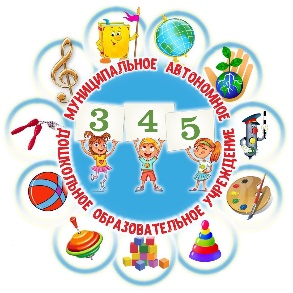 УЧРЕЖДЕНИЕ    ДЕТСКИЙ САД № 345ИНН/КПП 6670425384/6670001001 620075 г.Екатеринбург, ул. Мамина-Сибиряка, 91 ател./факс 8(343) 350-29-99, e-mail: mdou345@eduekb.ru, http://345.tvoysadik.ru/Конспект занятия по рисованию в старшей группе «Мой город Екатеринбург»									Разработал:Воспитатель 1 к.к.Карпович Ю.В.г.Екатеринбург, 2023Тема: «Мой город Екатеринбург»Цель: воспитание уважительного отношения к достояниямродного края.Задачи:— обобщать знания детей о достопримечательностях города Екатеринбурга, об особенностях трудовой деятельности и ремесел уральцев, выдающихся людях Екатеринбурга, о его природных богатствах;— способствовать проявлению интереса к достопримечательностям Екатеринбурга, становлению чувства гордости за культурное наследие жителей Свердловской области;— формировать способы практического применения знанийо достопримечательностях Екатеринбурга в игровой, речевой деятельности.Оборудование: Выставка макетов  «Мой город Екатеринбург», открытки про город, альбомы, детские рисунки достопримечательностей, Д/игра «Прогулка по городу».Интеграция образовательных областей:«Физическая культура» - каждое занятие включает в себя обязательные физкультминутки.«Социализация» - осознание дошкольниками себя «Коммуникация» - пополнение словарного запаса дошкольников новыми словами, обогащение пассивного словаря, развитие умения употреблять новые словесными обороты в правильном контексте. «Художественно-эстетическое» - развитие умения рисовать на заданную тему, развитие умения фантазировать.Предварительная работа:План совместной деятельности1. Беседа с детьми на тему: «Где я живу», «Мой город»2. Рассматривание альбома «Город Екатеринбург», «Старинные дома»3. Слушание музыки уральских композиторов: В. Горячих «Мама побранила», «Мама похвалила»; С. Сиротин «Сны приходят»; Людмила Татьяничева «Урал», М. Мальцева, Д. Ходыкин4. Рассматривание картин А. Рыжаков «Мой город»Ход совместной деятельностиВведение в тему через рассказ воспитателя о городе :Воспитатель:История Екатеринбурга началась давным – давно. Екатеринбург основан как завод-крепость на реке Исети в 1723 году. Место для завода выбрал Василий Никитич Татищев. В это время на Среднем Урале активно строятся чугунолитейные, медеплавильные и железоделательные заводы, среди которых главным стал Екатеринбургский завод — крупнейшее металлургическое предприятие России тех времён и центр управления всего Урала и Сибири. Уже с первых лет существования Екатеринбург занимает важное место в стране — здесь располагались монетный двор, обеспечивающий медной монетой, и гранильная фабрика, изготавливающая украшения и предметы интерьера для императорского двора. По инициативе де Генина было предложено дать новому заводу-крепости имя Катериненбурх — в честь императрицы Екатерины I. Город назван в честь императрицы Екатерины I.Воспитатель:Чтоб о городе много узнать,на каждой улице надо побывать.На экскурсию вас приглашаю,на автобусе вас покатаю.– Ребята, вас приглашаю отправиться на вертуальную экскурсию по нашему городу.– А что же такое экскурсия?– Как называется край, в котором мы живём?– Урал очень большой.– Какой город самый большой на Урале?– Тогда садимся в автобусы и отправляемся на экскурсию.Беседа о городе Екатеринбурге.– Начинается наша экскурсия с района, где расположен наш детский сад.– Как называется район и улица нашего детского сада?– Наш район называется Кировский, располагается в северо-восточной части Екатеринбурга. В своём составе имеет несколько жилых районов —Пионерский, Комсомольский, Втузгородок. А садик наш располагается на улице Мамина-Сибиряка.– Расскажите, а на каких улицах вы живёте?– Многие улицы в нашем городе названы именами героев.– А какие вы ещё знаете улицы в нашем городе?– Мы едем по городу Екатеринбургу. В нашем городе есть старые деревянные дома и новые, современные. Наш город очень старый, ему исполнилось 300лет. Много лет тому назад пришли на берег реки Исеть люди и начали строить город-завод, он сначала был очень маленьким, потом с каждым годом всё рос и становился большим и красивым.Игра: «Выбери что нужно для города»– Что в нашем городе построено строителями? (школы, больницы, цирк, кинотеатры, институты, музеи, детские сады)– Как называется главная улица нашего города? (проспект Ленина) .– Что находится на этой улице? (Дворец молодёжи, здание администрации города, торговый и деловой центр «Европа», Уральская государственная консерватория им. М. П. Мусоргского, Дом Севастьянова, Екатеринбургский почтамт, Театр музыкальной комедии, Театр оперы и балета)– Какие ещё большие улицы в центе города вы знаете?– В нашем городе много заводов, какие вы знаете, что они выпускают? (Машиностроительный завод — выпускает военную технику; Завод Уралкабель- выпускает провода; шинный завод выпускает шины для автомобилей; хлебозавод выпускает хлеб;)– Многие люди приезжают в наш город. Артисты на концерты, спортсмены на соревнования.– Каким транспортом можно приехать в наш город?Игра: «Летаем не летаем»– Какие автовокзалы вы знаете в городе Екатеринбурге? (северный, южный)– Что могут показать жители Екатеринбурга интересного в нашем городе приезжим гостям? (рассказ детей о достопримечательностях города) .– Какая река протекает в нашем городе и разделяет его на две части?– Река Исеть пересекает Свердловск с северо-запада на юго-восток, соединяя три основных водоема в черте города : Верх-Исетский, Городской и Нижнеисетский пруды. Через Исеть переброшено несколько мостов. Самый старый из них - по улице Декабристов (раньше он назывался Царским, самый молодой - по улице Челюскинцев.– Река Исеть разделяет город на два берега, это левый и правый.– Наша экскурсия подходит к концу, пора возвращаться в детский сад.Мы сейчас с вами пройдем в нашу мастерскую и каждый из вас может нарисовать то, что вам больше всего понравилось.Дети отвечают на вопросы педагога.Рассматривание карты Урала.Детям предлагаются предметные картинки, они должны выбрать то, что подходит для города.Отвечают на вопросы.Рефлексивно-оценочный этапРебята, как вы думаете, наши рисунки, фотографии, стихи и рассказы помогут представить Урал как великийи могучий край России?Чувствуете ли вы себя достойными жителями Урала? За что вы любите свойк рай? Может ли человек быть счастливым без своих родных мест?